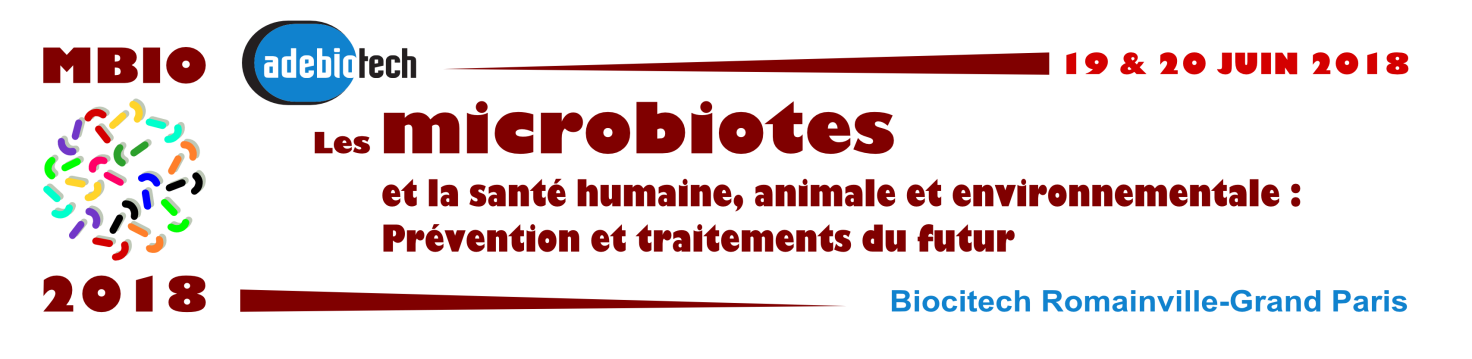 Formuler votre demande invitation PresseRetournez ce formulaire à colloque@adebiotech.org Haut du formulaireBas du formulaire